SEMANA DEL 5 al 9 de junioSEMANA 20VALOR: USO RESPONSABLE DEL TIEMPO LIBRENOTA: Para un adecuado proceso de finalización del período académico o del semestre en el caso de Formación Complementaria, se debe tener en el sistema Master2000 definido a la fecha el 80% del seguimiento, la valoración de la evaluación de período y de la auto-evaluación. Seguir la orientación de evaluación diferencial para el caso de los estudiantes diagnosticados o con situaciones especiales.No es correcto dejar áreas/asignaturas sin evaluar, excepto a estudiantes que tienen constancia de incapacidad por hospitalización.En la evaluación estimular la participación de los estudiantes en eventos interinstitucionales, semilleros, grupos de investigación, NORMUN, Robótica.OBSERVACIONES: FELICITACIONES Maestros por su responsabilidad, cumplimiento de la jornada, por el acompañamiento en descansos, por la entrega oportuna de informes, su organización académica, sentido de pertenencia y sus buenas prácticas pedagógicas y evaluativas.PEDRO ALONSO RIVERA BUSTAMANTERECTOR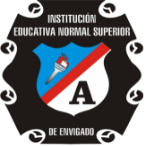 INSTITUCION EDUCATIVA ESCUELA NORMALSUPERIOR DE ENVIGADOCRONOGRAMA 2018FECHAACTIVIDADASISTENTESHORALUGARRESPONSABLESLUNES 4FESTIVOFESTIVOFESTIVOFESTIVOFESTIVOMARTES5Comisiones de evaluación y promoción Orientadores de grados 6°s y 7°s10:30 a.m.Coordinación académicaRector Orientadores grupoOrientadora escolarAGORACoordinadoras.MARTES5Comisiones de evaluación y promociónOrientadores de grados 8°1:00 p.m.Coordinación académicaRector Orientadores grupoOrientadora escolarAGORACoordinadoras.MARTES5Comisiones de evaluación y promociónOrientadores de grados 9°3:00 p.m.Coordinación académicaRector Orientadores grupoOrientadora escolarAGORACoordinadoras.MARTES5Reunión Medio AmbienteGloria CardonaDébora MurielPaulina Tamayo8:00 a 12MSecretaría del medio Ambiente de EnvigadoSecretaría de medio AmbienteMARTES5Grupo CES InclusiónGrupo de apoyo2:00 a 3:30p.m.RectoríaRectorMARTES5Taller de salud mental6.1 y 6.21°h y 2°h3° y 4°hAulas claseZOEMARTES5Taller grupos de aceleraciónEducación  SexualEstudiantes del programa1:00 a 2:002:00 a3:00p.m.Sede Fdo. GonzálezOrientadora escolarSalud municipioMIÉRCOLES 6Comisiones de evaluación y promociónOrientadores de grados 11°s12:30 p.m.Coordinación académicaRector Orientadores grupoOrientadora escolarAGORACoordinadoras.MIÉRCOLES 6Comisiones de evaluación y promociónOrientadores de grados 10°s4:00 p.m.Coordinación académicaRector Orientadores grupoOrientadora escolarAGORACoordinadoras.MIÉRCOLES 6Segundo simulacro PRE_SABEREstudiantes de 10.3 y 11°sJornada escolarPENDIENTEU de ACoordinación Académica.MIÉRCOLES 6Comisiones primaria 4° y 5°Maestros de 4°Maestros de 5°1:00p.m.4:00p.m.En cada sedeCoordinadoraAGORAMIÉRCOLES 6Taller de salud mental6.36.41°h y 2°h3° y 4°hAulas claseZOEJUEVES7Orientación de grupo para asignar horarios de entrevista.Estudiantes4ta hora de claseAulas claseOrientadores de grupoJUEVES7Comisiones primaria 1° , 2°y 3°Maestros de 1°Maestros de 2°Maestros de 3°1:00p.m.3:00p.m.5:00p.m.En cada sedeCoordinadoraAGORAJUEVES7Reunión semillero de filosofía-ONDASEstudiantes y maestros investigadoresElizabeth Grajales Franco asesoraJUEVES7Comité Mpal. de ConvivenciaCoordinadorasOrientadora escolar8:30 a 12MDébora ArangoSecretaría de educación.Taller de salud mental6.57.11°h y 2°h3° Aulas claseZOEVIERNES8Comité de CalidadIntegrantes10 a 2:00p.m.RectoríaRectorAsesoraVIERNES8Jornada sindicalMaestros afiliados8:00 a 4:00p.m.Sede Fernando GonzálezADIDASABADO9Semillas de pazEstudiantes y catequistas3:00p.m.AtardecerRector